OLD MIL RANCH RODEO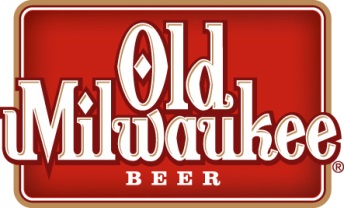 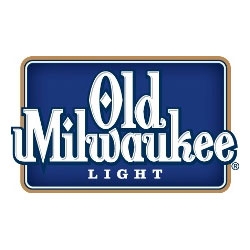 GLASGOW RODEO COMMITTEEOFFICIAL ENTRY FORM                                             Entry fee: $400.00Ranch/Team Name:_______________________________________________________________ Ranch Owner:_____________________________________________ Brand:Pronunciation of Brand: ___________________________________________Ranch Manager: _____________________________________Year Ranch Established: ___________Ranch Address: _____________________________________________________________________Type of Operation:__________________________________________________________________Team members: Minimum of 4, maximum of 5 – must designate a Team CaptainTEAM CAPTAIN: _____________________________________Phone #: _______________________Address: __________________________________________________________________________ Team Member: _________________________________________Phone#: ____________________Address: __________________________________________________________________________Team Member: _________________________________________Phone#: ____________________Address: __________________________________________________________________________Team Member: _________________________________________Phone#: ____________________Address: __________________________________________________________________________Team Member: _________________________________________Phone#: ____________________Address: __________________________________________________________________________Ranch Rodeo is located at the Valley County Fair Grounds & will be held Saturday, July 29, 2017. Ranch Horse entries will be available on the day of the event. Only two horses per team may be entered. Rules meeting at 3:00pm, Calcutta at 3:30For more information contact: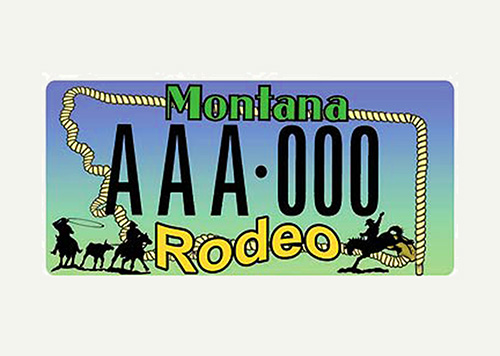 Del Hanson: 406-263-2451Old Mil Ranch Rodeo is NOT sanctioned with the NILE